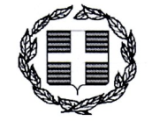 ΕΛΛΗΝΙΚΗ ΔΗΜΟΚΡΑΤΙΑ						ΝΟΜΟΣ ΑΤΤΙΚΗΣ							ΣΧΟΛΙΚΗ ΕΠΙΤΡΟΠΗΔΕΥΤΕΡΟΒΑΘΜΙΑΣ ΕΚΠΑΙΔΕΥΣΗΣ					ΔΗΜΟΥ ΠΕΝΤΕΛΗΣ- Ν.Π.Δ.ΔΥΨΗΛΑΝΤΟΥ 7 & ΠΑΝΑΓΟΥΛΗ – ΜΕΛΙΣΣΙΑ1ος ΟΡΟΦΟΣ ΤΗΛ.: 210 6096930	           Μελίσσια    23-03-2020           Αρ. Πρωτ.   75        ΠΡΟΣ: Τα Μέλη του Διοικητικού ΣυμβουλίουΘΕΜΑ: Πρόσκληση 3ης τακτικής συνεδρίασης Διοικητικού Συμβουλίου.Σας καλούμε στην 3η τακτική συνεδρίαση της Σχολικής Επιτροπής Δευτεροβάθμιας Εκπαίδευσης Δήμου Πεντέλης την Δευτέρα 30 Μαρτίου  2020 και ώρα 11:00, κατά την οποία θα γίνει η δια περιφοράς λήψη της απόφασης των παρακάτω θεμάτων , τηλεφωνικά, σύμφωνα με το άρθρο 10 της Πράξης Νομοθετικού Περιεχομένου «Κατεπείγοντα μέτρα αντιμετώπισης των αρνητικών συνεπειών της εμφάνισης του κορωνοϊού  COVID-19 και της ανάγκης περιορισμού της διάδοσής του» (ΦΕΚ 55/11-3-2020 ) και σύμφωνα με το αρ. πρωτ. 18318/13-3-2020 έγγραφο του Υπουργείου Εσωτερικών:  ΘΕΜΑΤΑ ΗΜΕΡΗΣΙΑΣ ΔΙΑΤΑΞΗΣ1ο ΘΕΜΑ ΗΜΕΡΗΣΙΑΣ ΔΙΑΤΑΞΗΣ: Κατανομή χρηματικών ποσών που θα τεθoύν στη διάθεση των σχολικών μονάδων Δευτεροβάθμιας Εκπαίδευσης Δ. Πεντέλης και θα κατατεθούν στους αντίστοιχους Τραπεζικούς Λογαριασμούς για την κάλυψη λειτουργικών δαπανών των σχολείων από τους Δ/ντές.Έχοντας υπ όψιν:1) Το άρθρο 2 της με αρ. 8440/24-2-2011 απόφασης του ΥΠ.ΕΣ.Α & ΗΔ «Καθορισμός Λειτουργίας των Σχολικών Επιτροπών και ρύθμιση οικονομικών θεμάτων όπως τροποποιήθηκε με τις υπ αρ 1940/02.02.2018(ΦΕΚ 310Β), 5293/23.02.2018(ΦΕΚ 318Β) και 63967/20.09.2019(ΦΕΚ 3537Β) Υπουργικές Αποφάσεις.2) Το άρθρο 3 παρ. 8 της ίδιας απόφασης «Τρόπος και διαδικασία πραγματοποίησης , δικαιολόγησης και ελέγχου των πάσης φύσεως εσόδων και εξόδων, καθώς και κάθε αναγκαία λεπτομέρεια».3) Την	υπ αρ. 6/2011 απόφαση της Σχολικής Επιτροπής Δευτεροβάθμιας Εκπαίδευσης Δήμου Πεντέλης .4)Τις ανάγκες κάθε σχολικής μονάδας Εισηγούμαστε για λήψη απόφασης:Μεταφορά χρηματικού ποσού οκτακοσίων ογδόντα πέντε ευρώ (885,00€) στο Λογαριασμό Καταθέσεων στην Τράπεζα EUROBANK στο όνομα ΣΧΟΛΙΚΗ ΕΠΙΤΡΟΠΗ ΔΕΥΤΕΡΟΒΑΘΜΙΑΣ ΕΚΠΑΙΔΕΥΣΗΣ ΔΗΜΟΥ ΠΕΝΤΕΛΗΣ-Ν.Π.Δ.Δ. - 1ο ΓΥΜΝΑΣΙΟ ΜΕΛΙΣΣΙΩΝ - από τον ταμειακό λογαριασμό της Σχολικής Επιτροπής.Μεταφορά χρηματικού ποσού εφτακοσίων εξήντα πέντε ευρώ (765,00€) στο Λογαριασμό Καταθέσεων στην Τράπεζα EUROBANK στο όνομα ΣΧΟΛΙΚΗ ΕΠΙΤΡΟΠΗ ΔΕΥΤΕΡΟΒΑΘΜΙΑΣ ΕΚΠΑΙΔΕΥΣΗΣ ΔΗΜΟΥ ΠΕΝΤΕΛΗΣ-Ν.Π.Δ.Δ. - 2ο ΓΥΜΝΑΣΙΟ ΜΕΛΙΣΣΙΩΝ - από τον ταμειακό λογαριασμό της Σχολικής Επιτροπής.Μεταφορά χρηματικού ποσού χιλίων εκατόν εβδομήντα πέντε ευρώ (1.175,00€) στο Λογαριασμό Καταθέσεων στην Τράπεζα EUROBANK στο όνομα ΣΧΟΛΙΚΗ ΕΠΙΤΡΟΠΗ ΔΕΥΤΕΡΟΒΑΘΜΙΑΣ ΕΚΠΑΙΔΕΥΣΗΣ ΔΗΜΟΥ ΠΕΝΤΕΛΗΣ-Ν.Π.Δ.Δ. - ΛΥΚΕΙΟ ΜΕΛΙΣΣΙΩΝ - από τον ταμειακό λογαριασμό της Σχολικής Επιτροπής.Μεταφορά χρηματικού ποσού εξακοσίων δεκαπέντε ευρώ (615,00€) στο Λογαριασμό Καταθέσεων στην Τράπεζα EUROBANK στο όνομα ΣΧΟΛΙΚΗ ΕΠΙΤΡΟΠΗ ΔΕΥΤΕΡΟΒΑΘΜΙΑΣ ΕΚΠΑΙΔΕΥΣΗΣ ΔΗΜΟΥ ΠΕΝΤΕΛΗΣ-Ν.Π.Δ.Δ. - ΓΥΜΝΑΣΙΟ Ν. ΠΕΝΤΕΛΗΣ - από τον ταμειακό λογαριασμό της Σχολικής Επιτροπής.Μεταφορά χρηματικού ποσού εξακοσίων ογδόντα πέντε ευρώ (685,00€) στο Λογαριασμό Καταθέσεων στην Τράπεζα EUROBANK στο όνομα ΣΧΟΛΙΚΗ ΕΠΙΤΡΟΠΗ ΔΕΥΤΕΡΟΒΑΘΜΙΑΣ ΕΚΠΑΙΔΕΥΣΗΣ ΔΗΜΟΥ ΠΕΝΤΕΛΗΣ-Ν.Π.Δ.Δ. – ΛΥΚΕΙΟ Ν. ΠΕΝΤΕΛΗΣ από τον ταμειακό λογαριασμό της Σχολικής Επιτροπής.Μεταφορά χρηματικού ποσού τετρακοσίων δέκα ευρώ (410,00€) στο Λογαριασμό Καταθέσεων στην Τράπεζα EUROBANK στο όνομα ΣΧΟΛΙΚΗ ΕΠΙΤΡΟΠΗ ΔΕΥΤΕΡΟΒΑΘΜΙΑΣ ΕΚΠΑΙΔΕΥΣΗΣ ΔΗΜΟΥ ΠΕΝΤΕΛΗΣ-Ν.Π.Δ.Δ. - ΓΥΜΝΑΣΙΟ ΠΕΝΤΕΛΗΣ - από τον ταμειακό λογαριασμό της Σχολικής Επιτροπής.Μεταφορά χρηματικού ποσού τετρακοσίων εξήντα πέντε ευρώ (465,00€) στο Λογαριασμό Καταθέσεων στην Τράπεζα EUROBANK στο όνομα ΣΧΟΛΙΚΗ ΕΠΙΤΡΟΠΗ ΔΕΥΤΕΡΟΒΑΘΜΙΑΣ ΕΚΠΑΙΔΕΥΣΗΣ ΔΗΜΟΥ ΠΕΝΤΕΛΗΣ-Ν.Π.Δ.Δ. - ΛΥΚΕΙΟ ΠΕΝΤΕΛΗΣ - από τον ταμειακό λογαριασμό της Σχολικής Επιτροπής.Επίσης προτείνεται η πρόσθετη χρηματική επιχορήγηση ως εξής:Μεταφορά χρηματικού ποσού τριακοσίων ευρώ (300,00€) στον τραπεζικό λογαριασμό του 1ου Γυμνασίου Μελισσίων για την πληρωμή τιμολογίων λειτουργικών δαπανών του σχολείου.Μεταφορά χρηματικού ποσού πεντακοσίων ευρώ (500,00€) στον τραπεζικό λογαριασμό του 2ου Γυμνασίου Μελισσίων για την πληρωμή δαπάνης πιστοποίησης του ανελκυστήρα του σχολείου.Μεταφορά χρηματικού ποσού πεντακοσίων ευρώ (500,00€) στον τραπεζικό λογαριασμό του  Λυκείου Μελισσίων για την πληρωμή δαπάνης πιστοποίησης του ανελκυστήρα του σχολείου.Μεταφορά χρηματικού ποσού πεντακοσίων ευρώ (500,00€) στον τραπεζικό λογαριασμό του Γυμνασίου Ν. Πεντέλης για την πληρωμή δαπάνης πιστοποίησης του ανελκυστήρα του σχολείου.Μεταφορά χρηματικού ποσού χιλίων τριακοσίων ευρώ (1.300,00€) στον τραπεζικό λογαριασμό του Λυκείου Ν. Πεντέλης για την πληρωμή εργασιών επισκευής γυψoσανίδων αίθουσας διδασκαλίας.Μεταφορά χρηματικού ποσού χιλίων πεντακοσίων ευρώ (1.500,00€) στον τραπεζικό λογαριασμό του Γυμνασίου Πεντέλης για πληρωμή εργασιών ανακαίνισης θεατρικής σκηνής και επισκευής – ανακαίνισης στις εξωτερικές βρύσες του σχολείου και στις μαθητικές τουαλέτες. Μεταφορά χρηματικού ποσού χιλίων ευρώ (1.000,00€) στον τραπεζικό λογαριασμό του Λυκείου Πεντέλης για πληρωμή εργασιών ανακαίνισης θεατρικής σκηνής και επισκευής – ανακαίνισης στις εξωτερικές βρύσες του σχολείου και αντικατάσταση σώματος θέρμανσης και Η Πρόεδρος της Σχολικής Επιτροπής Δευτεροβάθμιας Εκπαίδευσης Δήμου Πεντέλης – Ν.Π.Δ.Δ. θα εξουσιοδοτήσει τον Διευθυντή της κάθε σχολικής μονάδας ώστε να μπορεί να αναλαμβάνει χρήματα από τον αντίστοιχο τραπεζικό λογαριασμό.Η οικονομική διαχείριση από τους Διευθυντές των σχολικών μονάδων θα γίνεται σύμφωνα με τις διατάξεις του άρθρου 3 της με αριθμ.8440/24-2-2011 απόφαση του ΥΠ.ΕΣ.Α. & ΗΔ. «Καθορισμός λειτουργίας των Σχολικών Επιτροπών και ρύθμιση οικονομικών θεμάτων αυτών».
2ο ΘΕΜΑ ΗΜΕΡΗΣΙΑΣ ΔΙΑΤΑΞΗΣ: Έγκριση δαπάνης και τεχνικής περιγραφής της προμήθειας και των εργασιών αποκατάστασης της υφιστάμενης στέγης στο 2ο Γυμνάσιο Μελισσίων. Έχοντας υπ όψιν:Toν Ν. 4412/2016(ΦΕΚ Α 147/8-8-2016).Το αρ.43 του  Ν. 4605/2019(ΦΕΚ Α 52/1-4-2019). Το αρ.33 του Ν. 4608/2019(ΦΕΚ Α' 66/25-04-2019).Το αρ.56 του Ν. 4609/2019(ΦΕΚ Α’ 69/3-5-2019). Το άρθρο 275 του Ν. 3852/2010. Το υπ αρ. 50253/26.9.2011 έγγραφο της Ομάδας Υποστήριξης Προληπτικού Ελέγχου του Ελεγκτικού    Συνεδρίου. Τις διατάξεις της με αριθμ. 8440/24.2.2011 απόφαση του ΥΠ. ΕΣ.Α. & ΗΔ. Tην υπ. αρ. 57/2019 Μελέτη της Τεχνικής Υπηρεσίας Δήμου Πεντέλης. Το υπ. αρ. πρωτ. 74/23-03-2020 Πρωτογενές Αίτημα της Σχολικής Επιτροπής  Δευτεροβάθμιας Εκπαίδευσης Δήμου Πεντέλης.    	 ΤΕΧΝΙΚΗ ΠΕΡΙΓΡΑΦΗΗ παρούσα Τεχνική Περιγραφή συντάχθηκε μετά από το με αριθμ. πρωτ. 320/13-09-2019 αίτημα του Προέδρου της Σχολικής Επιτροπής της Δευτεροβάθμιας Εκπαίδευσης του Δήμου Πεντέλης κου. Τζουμάκα Κων/νου και αφορά προμήθεια & εργασίες αποκατάστασής του συνόλου της στέγης στο 2ο Γυμνάσιο Μελισσίων του Δήμου Πεντέλης.Η προμήθεια και οι εργασίες αποκατάστασης της υφιστάμενης στέγης στο 2ο Γυμνάσιο Μελισσίων του Δήμου Πεντέλης απαιτείται διότι ο υφιστάμενος σκελετός της στέγης και το πέτσωμα είναι αποσαρθρωμένα και είναι θέμα χρόνου η κατάρρευσή της. Όλες οι εργασίες θα εκτελούνται με μεγάλη προσοχή, λόγω της ιδιαιτερότητας του χώρου του σχολείου και θα λαμβάνονται όλα τα απαραίτητα μέτρα για την προστασία του προσωπικού και των παιδιών.Η προμήθεια και οι εργασίες που θα απαιτηθούν για την αποκατάσταση της στέγης επιφανείας 210m2 είναι οι εξής: Αποξήλωση κεραμιδιών- κορφιάδων- πολυστερίνης- ξύλινου πετσώματος- ξύλινου φέροντος οργανισμού. Προσωρινή εναπόθεση των κεραμιδιών- κορφιάδων- πολυστερίνης για επαναχρησιμοποίηση τους στην νέα στέγη. Αποκομιδή και απομάκρυνση των λοιπών προϊόντων αποξήλωσης με κάδους μπάζων.Προμήθεια και τοποθέτηση νέου ξύλινου σκελετού και πετσώματος από Ευρωπαϊκή εμποτισμένη ξυλεία. Προμήθεια και τοποθέτηση νέας εξαεριστικής μεμβράνης.Επανατοποθέτηση των υφιστάμενων κεραμιδιών- κορφιάδων- πολυστερίνης. Προμήθεια συμπληρωματικών υλικών κεραμιδιών- κορφιάδων κ.λ.π. Προμήθεια και τοποθέτηση μικρουλικών για την πλήρη κατασκευής της στέγης. Ο ανάδοχος είναι υποχρεωμένος για την πλήρως περαιωμένη προμήθεια και εργασία των παραπάνω με όλα τα απαιτούμενα υλικά και μικρούλικά επί τόπου για την εύρυθμη και ασφαλή λειτουργία του χώρου.Επίσης είναι υποχρεωμένος να λάβει όλα τα κατάλληλα μέτρα υγιεινής και ασφάλειας για την μεταφορά, παράδοση και εγκατάσταση του απαιτούμενου εξοπλισμού σε πλήρη και κανονική λειτουργία στον χώρο εργασιών.Οι εργασίες θα εκτελεσθούν από έμπειρο εργατοτεχνικό προσωπικό και ο ανάδοχος θα φέρει την ευθύνη για κάθε ατύχημα οφειλόμενο σε πλημμελή λήψη μέτρων ασφαλείας.Επίσης είναι υπεύθυνος για κάθε ζημιά που πιθανόν θα γίνει από υπαιτιότητα του.Η απομάκρυνσή των καθαιρέσεων και των άχρηστων υλικών από τις επισκευές καθώς και την απόρριψή τους σε χώρο που επιτρέπεται θα γίνεται με ευθύνη και υποχρέωση του αναδόχου, στη συνέχεια θα γίνει η παράδοση αυτών σε πλήρη και κανονική λειτουργία.Η παραπάνω προμήθεια και εργασίες είναι οι κατ’ ελάχιστον απαιτήσεις της σχολικής επιτροπής και θα εκτελεσθούν σύμφωνα με την ισχύουσα τεχνική περιγραφή για πλήρη περαιωμένη και ασφαλή κατασκευή σύμφωνα με τον σκοπό για τον οποίο προορίζεται.Το συνολικό κόστος για την πλήρη και έντεχνη προμήθεια και εργασία σύμφωνα με τα παραπάνω προεκτιμάται: Παρακαλείται το σώμα για λήψη απόφασης σχετικά με την έγκριση διενέργειας της δαπάνης και τεχνικής περιγραφής της προμήθειας και των εργασιών αποκατάστασης της υφιστάμενης στέγης στο 2ο Γυμνάσιο Μελισσίων ποσού 8.804,00€ ευρώ με ΦΠΑ 24%.Η ανάθεση των παραπάνω εργασιών θα γίνει σύμφωνα με τις προδιαγραφές που ορίζει η υπ. αρ. 57/2019 Μελέτη της Τεχνικής Υπηρεσίας Δήμου Πεντέλης , με απ’ ευθείας ανάθεση και όπως ορίζουν οι διατάξεις του Ν. 4412/2016 όπως αυτός τροποποιείται κάθε φορά.3ο ΘΕΜΑ ΗΜΕΡΗΣΙΑΣ ΔΙΑΤΑΞΗΣ: Έγκριση δαπάνης και τεχνικής περιγραφής της προμήθειας αθλητικού εξοπλισμού για τα Γυμνάσια και Λύκεια του Δήμου Πεντέλης.Έχοντας υπ όψιν:Toν Ν. 4412/2016(ΦΕΚ Α 147/8-8-2016).Το αρ.43 του  Ν. 4605/2019(ΦΕΚ Α 52/1-4-2019). Το αρ.33 του Ν. 4608/2019(ΦΕΚ Α' 66/25-04-2019).Το αρ.56 του Ν. 4609/2019(ΦΕΚ Α’ 69/3-5-2019). Το άρθρο 275 του Ν. 3852/2010. Το υπ αρ. 50253/26.9.2011 έγγραφο της Ομάδας Υποστήριξης Προληπτικού Ελέγχου του Ελεγκτικού    Συνεδρίου. Τις διατάξεις της με αριθμ. 8440/24.2.2011 απόφαση του ΥΠ. ΕΣ.Α. & ΗΔ. Tην υπ. αρ. 01/2020 Μελέτη της Σχολικής Επιτροπής. Το υπ. αρ. πρωτ. 78/23-03-2020 Πρωτογενές Αίτημα της Σχολικής Επιτροπής  Δευτεροβάθμιας Εκπαίδευσης Δήμου Πεντέλης.Τα σχετικά αιτήματα των Διεθυντών των Γυμνασίων – Λυκείων του Δήμου Πεντέλης.ΤΕΧΝΙΚΗ ΠΕΡΙΓΡΑΦΗΑντικείμενο: «Προμήθεια αθλητικού εξοπλισμού για τα Γυμνάσια και Λύκεια του Δήμου Πεντέλης» Εκτιμώμενη δαπάνη: 5.037,38€ συμπ. 24% ΦΠΑ: Αριθ. Μελέτης: 1/2020 Τ.Υ.CPV: 37400000-2Η παρούσα Τεχνική Περιγραφή συντάχθηκε μετά από τα με αριθμ. πρωτ. 39,40/20-2-2020, 50,51/25-2-2020, 73/20-3-2020, 76,77/23-3-2020 αιτήματα των Διευθυντών των Σχολικών Μονάδων της Δευτεροβάθμιας Εκπαίδευσης του Δήμου Πεντέλης και αφορά Προμήθεια αθλητικού εξοπλισμού για τα Γυμνάσια και Λύκεια του Δήμου Πεντέλης.Η προμήθεια κρίνεται αναγκαία καθ’ ότι ο αθλητικός εξοπλισμός είναι απαραίτητος για την διδακτικό έργο των καθηγητών φυσικής αγωγής η οποία αποτελεί μέρος της διδακτέας ύλης.Ο υπό προμήθεια εξοπλισμός περιλαμβάνει:Στρώματα γυμναστικήςΔιαστάσεις 200x100x10εκ.Υλικό (Εσωτερικά): Αφρός πολυουρεθάνης (foam) υψηλής πυκνότητας.Υλικό (Εξωτερικά): Κάλυψη με συνθετικό δερματίνη, υψηλής αντοχής και ποιότητας.Ρακέτες ΜπάντμιντονΕξ ολοκλήρου μεταλλικής κατασκευής.Μπαλάκια ΜπάντμιντονΣυνθετικής κατασκευής.Μπάλες βόλεϋΒάρος και διαστάσεις βάσει επίσημων προδιαγραφών.Πιστοποιημένη για χρήση σε εξωτερικό χώρο.Συνθετικής εξωτερικής κατασκευής ή δερμάτινη.Μπάλες μπάσκετ-	Βάρος και διαστάσεις βάσει επίσημων προδιαγραφών.-	Πιστοποιημένη για χρήση σε εξωτερικό χώρο.-	Συνθετικής εξωτερικής κατασκευής ή δερμάτινη.Μπάλες ποδοσφαίρου-	Βάρος και διαστάσεις βάσει επίσημων προδιαγραφών.-	Πιστοποιημένη για χρήση σε εξωτερικό χώρο.-	Συνθετικής εξωτερικής κατασκευής ή δερμάτινη.Μπάλες χάντμπολΜεγιστο βάρος 300 γρ.Διάμετρος 50-52εκ.Κατάλληλη για προπονήσεις.Εξωτερική κατασκευή από PU ή δέρμα.Δίχτυ για επιτραπέζια αντισφαίρισηΚατασκευή από ενισχυμένο νάυλον με πλέξη 0,8 χιλ.Μήκος 180 cm, ύψος 15,2 cm.Ρακέτες για επιτραπέζια αντισφαίριση.Κατασκευή εξ ολοκλήρου από ξύλο.Βάρος εώς 140 γρ.Κατάλληλες για επίπεδο εκμάθησης – βασικό.Μπαλάκια επιτραπέζιας αντισφαίρισης.Κατασκευή από ενισχυμένο PVCΔιάμετρο 40 χιλ.Κατάλληλα για επίπεδο εκμάθησης – βασικό.Βαράκια ασκήσεων Επικαλυμένα με βινύλιο υψηλής αντοχής.Αντιολισθητικής σχεδίασης.Κώνοι ποδοσφαίρουΚατασκεύη από εύκαμπτο PVC.Ύψους 35 - 40 εκ.Έντονος διακριτός χρωματισμός.•	Κώνοι προπόνησης-	Κατασκευή από εύκαμπτο PVC.-	Ύψους έως 25 εκ.- Έντονος διακριτός χρωματισμόςΗ παρούσα Τεχνική Έκθεση συντάχθηκε για τον προσδιορισμό του κόστους των παραπάνω. Η ανάθεση της προμήθειας δύναται να γίνει σύμφωνα με τον Ν.4412/16 και τους όρους της σύμβασης όπως αυτοί θα ορισθούν με σχετική απόφαση της Σχολικής Επιτροπής της Δευτεροβάθμιας Εκπαίδευσης του Δήμου Πεντέλης.Η σύμβαση θα έχει ισχύ από την ημερομηνία υπογραφής και διάρκεια δύο (2) έτη. Παρακαλείται το σώμα για λήψη απόφασης σχετικά με την έγκριση διενέργειας της δαπάνης και τεχνικής περιγραφής της προμήθειας αθλητικού εξοπλισμού για τα Γυμνάσια και Λύκεια του Δήμου Πεντέλης ποσού 5.037,38€ ευρώ με ΦΠΑ 24%.Η ανάθεση της προμήθειας θα γίνει σύμφωνα με τις προδιαγραφές που ορίζει η υπ. αρ. 01/2020 Μελέτη της Σχολικής Επιτροπής Δευτεροβάθμιας Εκπαίδευσης Δήμου Πεντέλης , με απ’ ευθείας ανάθεση και όπως ορίζουν οι διατάξεις του Ν. 4412/2016 και όπως αυτός τροποποιείται κάθε φορά.  Η ΠΡΟΕΔΡΟΣ    Πάχνη Σέβη	  ΜΕΛΗ Δ.Σ.ΚΡΑΝΙΩΤΗΣ ΠΑΝΑΓΙΩΤΗΣ                     ΑΝΤΙΠΡΟΕΔΡΟΣΒΗΛΑΡΑ ΑΝΑΣΤΑΣΙΑ			     ΜΕΛΟΣΑΔΑΜΟΠΟΥΛΟΥ ΑΘΑΝΑΣΙΑ	                 ΜΕΛΟΣΜΙΧΑΛΑΡΙΑΣ ΙΩΑΝΝΗΣ			     ΜΕΛΟΣΖΙΟΥΛΑΣ ΔΗΜΟΣΘΕΝΗΣ		     ΜΕΛΟΣΔΙΑΛΕΚΤΑΚΟΣ ΝΙΚΟΛΑΟΣ		     ΜΕΛΟΣΤΡΥΦΙΑΤΗ ΒΑΣΙΛΙΚΗ		                 ΜΕΛΟΣΔΗΜΑΚΟΓΙΑΝΝΗ ΣΤΑΥΡΟΥΛΑ		     ΜΕΛΟΣΑΔΑΜΟΠΟΥΛΟΣ ΑΡΙΣΤΕΙΔΗΣ       Δ/ΝΤΗΣ ΓΥΜΝ. Ν. ΠΕΝΤΕΛΗΣΜΑΡΚΟΤΣΗΣ ΙΩΑΝΝΗΣ	     Δ/ΝΤΗΣ ΛΥΚΕΙΟΥ ΜΕΛΙΣΣΙΩΝΓΚΡΕΤΣΑ ΕΛΕΝΗ			     ΜΕΛΟΣΘΕΟΔΩΡΙΔΟΥ ΒΕΡΑ		     ΕΝΩΣΗ ΓΟΝΕΩΝ Δ. ΠΕΝΤΕΛΗΣΜΠΑΜΠΟΥ ΧΡΥΣΟΥΛΑ		     ΜΕΛΟΣ  ΤΣΑΠΑΛΗ ΓΕΩΡΓΙΑ		      	     ΜΕΛΟΣ                                                                                                                                                                                                                                                                                        A/A ΕΙΔΟΣ ΣΥΝΟΛΟ (€)1Προμήθεια και εργασίες αποκατάστασης της υφιστάμενης στέγης στο 2ο Γυμνάσιο Μελισσίων του Δήμου Πεντέλης7.100,00€Φ.Π.Α. 24%Φ.Π.Α. 24%1.704,00€ΣΥΝΟΛΟΣΥΝΟΛΟ8.804,00€ΕΙΔΟΣΤΕΜΑΧΙΑΤΙΜΗΣΥΝΟΛΟΣΤΡΩΜΑΤΑ ΓΥΜΝ. 10ΕΚ10150,001.500,00ΡΑΚΕΤΕΣ ΒΑDMIGTON505,10255,00ΜΠΑΛΑΚΙΑ BADMIGTON x653,1015,50MΠΑΛΕΣ ΒΟΛΕΥ6010,30618,00ΜΠΑΛΕΣ ΜΠΑΣΚΕΤ4510,50472,50ΜΠΑΛΕΣ ΠΟΔΟΣΦΑΙΡΟΥ6012,40744,00ΤΡΟΜΠΑ ΧΕΙΡΟΣ78,5059,50ΜΠΑΛΑ ΧΑΝΤΜΠΟΛ108,9089,00ΦΙΛΕ ΠΙΝΓΚ ΠΟΝΓΚ68,5061,00ΡΑΚΕΤΕΣ ΠΙΝΓΚ ΠΟΝΓΚ204,0080,00ΜΠΑΛΑΚΙΑ ΠΙΝΓΚ ΠΟΝΓΚ χ652,7013,50ΒΑΡΑΚΙΑ 1 ΚΛ122,5030,00ΒΑΡΑΚΙΑ 2Κ123,7044,40KΩΝΟΣ ΠΟΔ.202,5050,00ΜΙΚΡΟΣ ΚΩΝΟΣ201,5030,00ΣΥΝΟΛΟ3424.062,40€ΦΠΑ 24%   974,98€ΣΥΝΟΛΟ ΜΕ ΦΠΑ5.037,38€